BEFORE THE FLORIDA PUBLIC SERVICE COMMISSIONThe following Commissioners participated in the disposition of this matter:ART GRAHAM, ChairmanJULIE I. BROWN DONALD J. POLMANNGARY F. CLARKANDREW GILES FAYORDER GRANTING FLORIDA POWER & LIGHT COMPANY’S PETITION FOR APPROVAL TO AMEND STREET LIGHTING, OUTDOOR LIGHTING AND LED LIGHTING PILOT TARIFFS BY THE COMMISSION:Background	On February 20, 2019, Florida Power & Light Company (FPL or Utility) filed a petition for approval to amend its street lighting (SL-1), outdoor lighting (OL-1), and LED lighting pilot (LT-1) tariffs. The tariff revisions, as approved herein, are designed to establish monthly charges for lighting facilities that are not contained in FPL’s lighting tariffs (i.e., non-standard lighting).	With FPL’s acquisition of the City of Vero Beach (COVB) electric utility system, we granted FPL approval to charge its approved rates and charges to the COVB customers upon the closing date of the Asset Sale and Purchase Agreement between FPL and COVB. The Asset Sale and Purchase Agreement closed on December 17, 2018, and FPL started billing the former COVB customers its rates and charges.	FPL conducted an analysis of COVB’s former tariffs and outdoor lighting and determined that 30 percent of the fixtures and poles previously served by COVB constitute non-standard lighting. The non-standard lighting previously served by COVB is made up of 19 fixtures types and three pole types that are not offered under FPL’s lighting tariffs. Therefore, FPL does not have existing rates in its tariff to apply to the former COVB non-standard lighting customers. The remaining 70 percent of the lighting facilities in the former COVB service territory constitute standard lighting and is billed under FPL’s tariffs.  	On February 27, 2019, FPL provided a letter waiving the 60-day file and suspend provision in Section 366.06(3), Florida Statutes (F.S.), until the May 14, 2019 Agenda Conference. On March 1, 2019, Commission staff issued its first data request to FPL, for which responses were received on March 11, 2019. On April 26, 2019, FPL filed amended tariffs adding language regarding the calculation of the maintenance charges for non-standard lighting and to clarify that for the LT-1 tariff, the requested new special provision applied to poles only. The requested tariff sheets in legislative format, as amended on April 26, 2019, are shown in Attachment A to this order. We have jurisdiction over this matter pursuant to Sections 366.03, 366.04, 366.05, and 366.06, F. S.Decision	Currently, FPL offers lighting service under its SL-1, OL-1, and LT-1 tariffs. The SL-1 and OL-1 tariffs include specific fixtures and poles a customer can choose from. The charges for each fixture are comprised of three components: a fixture charge, a maintenance charge, and an energy charge. The LT-1 tariff provides customers with Light Emitting Diode (LED) fixture options and flexible payment methods; however, the LT-1 tariff contains specific poles a customer can choose from. Pole charges vary by type of pole (e.g., concrete, wood, fiberglass).	FPL requested to add a special provision to its SL-1, OL-1, and LT-1 tariffs to allow FPL to determine monthly charges for customers with non-standard lighting. Pursuant to the special provision, FPL would apply a facilities charge factor of 1.63 percent to the average installed cost of the lighting facilities to determine the fixture or pole charge. The calculation of the 1.63 facilities charge factor is shown in Exhibit G to the petition and includes a return, depreciation, and property taxes. The facilities charge factor assures recovery of the lighting facilities investment.	FPL explained that it does not know the average installed costs of the former COVB lighting facilities as COVB did not have sufficient records to support such calculation. To determine the average installed cost of the former COVB non-standard lighting facilities, FPL used the current estimated value of the facilities. While the requested tariff revisions initially apply to the former COVB non-standard lighting customers, FPL stated that the special provision would apply to all customers who request a fixture or pole that is not included in FPL’s existing tariffs. FPL stated that any requested lighting facilities would need to meet FPL’s reliability standards.	To determine the maintenance charges for non-standard lighting fixtures, FPL would use the approved maintenance cost for a fixture with the same wattage. For wattages that fall between two existing wattages, the maintenance charge will be averaged based on the two existing wattages. All other Commission-approved street lighting energy charges and cost recovery factors, such as fuel, will apply.Former COVB Customer Bill Impacts and Notification	In its response to Commission staff’s data request, FPL stated that 83 former COVB customers are served by non-standard lighting. These customers are comprised of one governmental customer, 81 commercial customers, and one residential customer. Since the Asset Sale and Purchase Agreement closed on December 17, 2018, FPL has been billing these 83 former COVB lighting customers pursuant to the requested tariff, subject to refund or recovery of the difference pending the outcome of this proceeding. FPL has three lighting tariffs (SL-1, OL-1, and LT-1), while COVB had only one tariff for all lighting customers. By performing field surveys, FPL is able to identify the appropriate FPL tariff for all former COVB lighting customers. 	With the requested tariff revisions, an estimated 63 customers have seen their lighting bill decrease and 20 customers have seen their bill increase. Customer monthly bill decreases range from $0.39 to $326.61 a month, while the increases range from $1.32 to $786 a month. FPL explained that the customer (a condominium association) who saw the $786 increase had a note in COVB’s billing file that referenced an agreement with COVB to pay a non-tariffed rate. FPL explained that when it contacted the customer, the customer was unaware that it was being billed less than the COVB tariffed rate. FPL represented it is working with the customer to reduce its lighting bill. 	FPL further explained that other former COVB customers experienced increases in their bills, because COVB charged the customers for an incorrect fixture. FPL has corrected this error from the COVB billing and is charging the lighting customers for the actual fixture provided. FPL stated that all former COVB non-standard lighting customers whose lighting bill increased by more than $8.00 were contacted by phone call or by an in person visit. To date, we have not received any customer comments or complaints regarding the requested tariff amendments. 	It is incumbent on public utilities to charge only those rates filed with and approved by the Commission, pursuant to Section 366.06, F.S. We recognize the unique circumstances surrounding FPL’s acquisition and provision of service to the COVB customers, and that the majority of customers affected by the requested tariff will experience a rate decrease. However, FPL is cautioned to charge only those rates reflected in its Commission-approved tariffs, and that it is authorized to change such rates only after securing our approval.Conclusion	We approved a similar lighting tariff for Gulf Power Company (Gulf) in Gulf’s 2001 rate case in response to customers requesting more fixture or pole options. More recently, we approved Tampa Electric Company’s (TECO) optional customer specified lighting tariff to allow TECO to respond to customer requests for special fixtures or poles in a timely and efficient manner.  	We have reviewed FPL’s petition and supporting documentation and find the addition of the Special Provision to the SL-1, OL-1, and LT-1 tariffs is reasonable and appropriate. Therefore, we hereby approve the requested changes to FPL’s SL-1, OL-1, and LT-1 tariffs, as shown in Attachment A. The requested revisions allow FPL to bill the former COVB customers with non-standard lighting and respond to customers’ future requests for special fixtures or poles. The general body of ratepayers will be protected, as non-standard lighting customers will be responsible for all costs associated with their lighting facilities. The revised tariffs are effective as of May 14, 2019.	Based on the foregoing, it is	ORDERED by the Florida Public Service Commission that Florida Power & Light Company’s petition for approval to amend street lighting, outdoor lighting and LED lighting pilot tariffs is hereby approved, effective May 14, 2019. It is furtherORDERED that if a protest is filed within 21 days of issuance of the Order, the tariffs shall remain in effect with any charges held subject to refund pending resolution of the protest.  It is further	ORDERED that if no timely protest is filed, this docket shall be closed upon the issuance of a Consummating Order.	By ORDER of the Florida Public Service Commission this 3rd day of June, 2019.Florida Public Service Commission2540 Shumard Oak BoulevardTallahassee, Florida 32399(850) 413-6770www.floridapsc.comCopies furnished:  A copy of this document is provided to the parties of record at the time of issuance and, if applicable, interested persons.JSCNOTICE OF FURTHER PROCEEDINGS	The Florida Public Service Commission is required by Section 120.569(1), Florida Statutes, to notify parties of any administrative hearing or judicial review of Commission orders that is available under Sections 120.57 or 120.68, Florida Statutes, as well as the procedures and time limits that apply.  This notice should not be construed to mean all requests for an administrative hearing or judicial review will be granted or result in the relief sought.	Mediation may be available on a case-by-case basis.  If mediation is conducted, it does not affect a substantially interested person's right to a hearing.	The Commission's decision on this tariff is interim in nature and will become final, unless a person whose substantial interests are affected by the requested action files a petition for a formal proceeding, in the form provided by Rule 28-106.201, Florida Administrative Code.  This petition must be received by the Office of Commission Clerk, 2540 Shumard Oak Boulevard, Tallahassee, Florida 32399-0850, by the close of business on June 24, 2019. 	In the absence of such a petition, this Order shall become final and effective upon the issuance of a Consummating Order.	Any objection or protest filed in this docket before the issuance date of this order is considered abandoned unless it satisfies the foregoing conditions and is renewed within the specified protest period.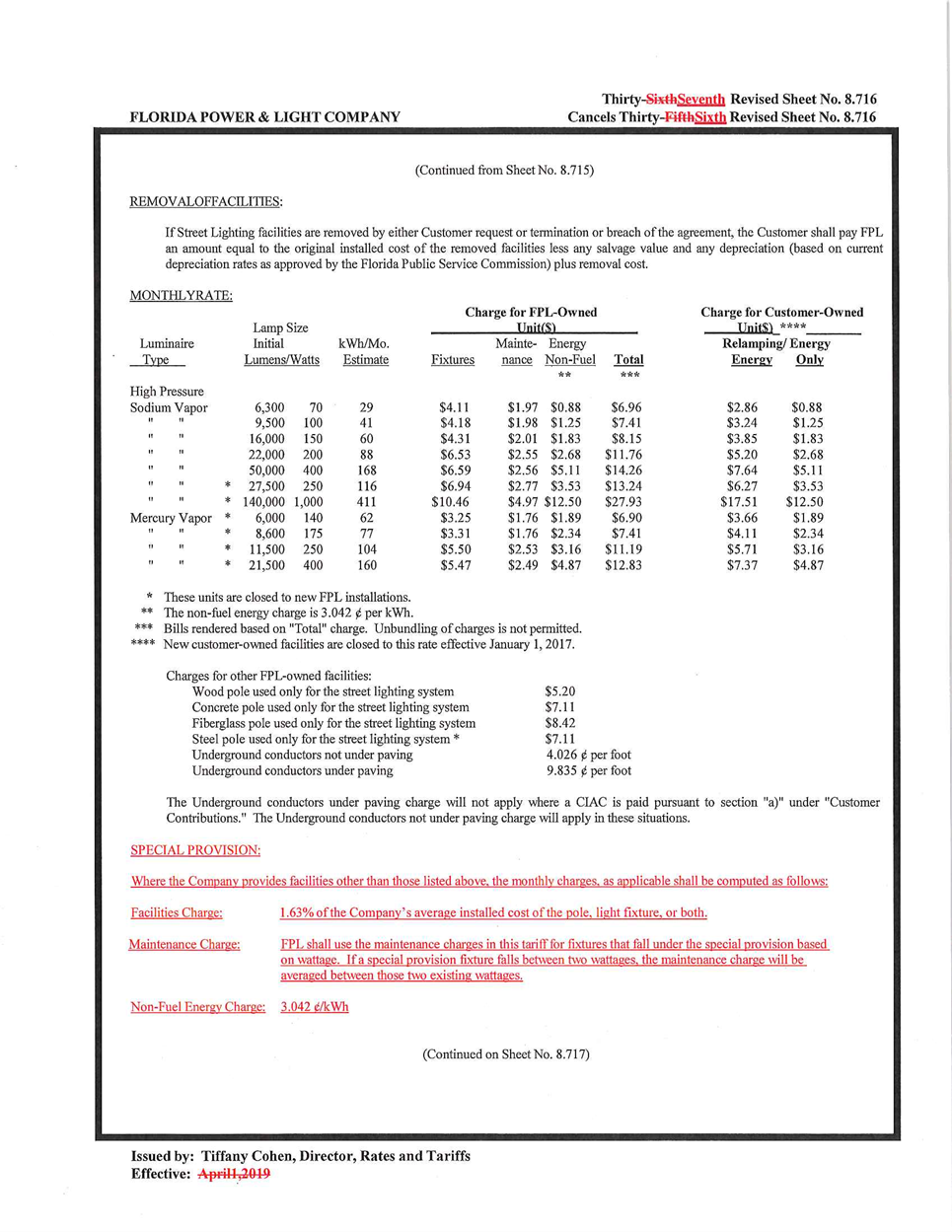 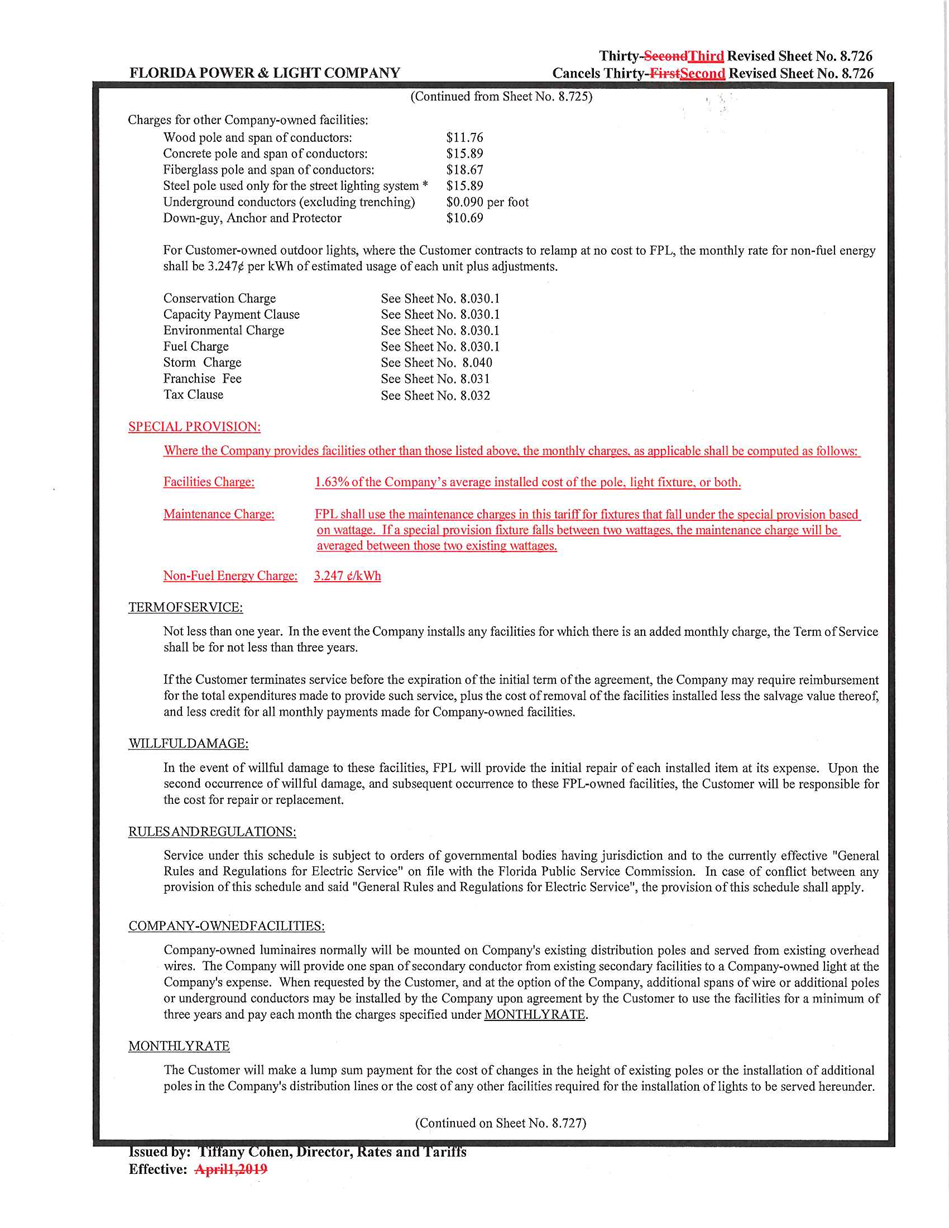 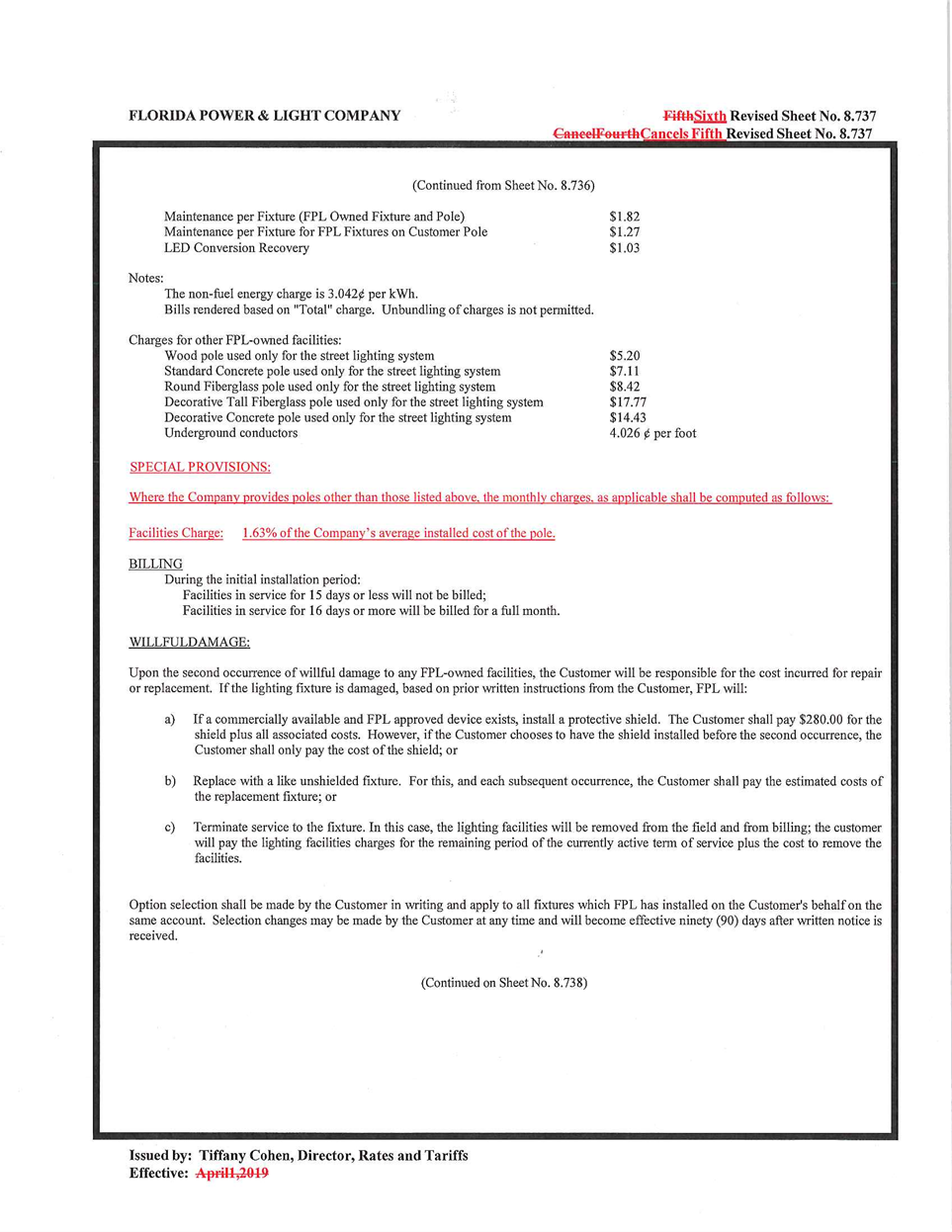 In re: Petition for approval to amend street lighting, outdoor lighting and LED lighting pilot tariffs, by Florida Power & Light Company.DOCKET NO. 20190048-EIORDER NO. PSC-2019-0222-TRF-EIISSUED: June 3, 2019/s/ Adam J. TeitzmanADAM J. TEITZMANCommission Clerk